California Community Colleges Chancellor’s Office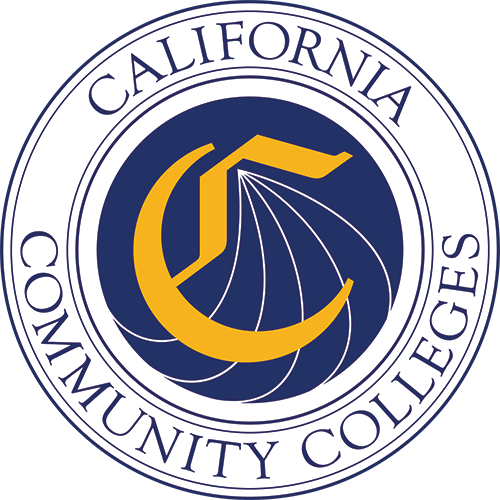 Hours and Units CalculationsI.  Standard Formula for Credit Hour CalculationsStandards for credit hour calculations are contained in title 5 §§55002.5, 55002(a)(2)(B), and 55002(b)(2)(B).  Courses not classified as cooperative work experience, clock hour, or open entry/ open exit use the following method for calculating units of credit.Divide the total of all student learning hours (lecture, lab, activity, clinical, TBA, other + outside-of-class hours) by the hours-per-unit divisor, round down to the nearest increment of credit awarded by the college.  Expressed as an equation:The result of this calculation is then rounded down to the nearest .5 increment or to the nearest fractional unit award used by the district, if smaller than .5.   This formula applies to both semester and quarter credit calculations.  While this formula can yield a value below the lowest increment of credit awarded by the college, zero-unit courses are not permissible.  The following definitions are used in the application of this formula:Total Contact Hours:  The total time per term that a student is under the direct supervision of an instructor or other qualified employee as defined in §§58050 - 58051.  This number is the sum of all contact hours for the course in all calculations categories, including lecture, recitation, discussion, seminar, laboratory, clinical, studio, practica, activity, to-be-arranged, etc.  Contact hours for courses may include hours assigned to more than one instructional category, e.g. lecture and laboratory, lecture and activity, lecture and clinical.Outside-of-class Hours: Hours students are expected to engage in course work outside of the classroom.  Federal and state regulations for credit hour calculations are based on the total time a student spends on learning, including outside-of-class hours.  As a matter of standard practice in higher education, lecture and related course formats require two hours of student work outside of class for every hour in-class.  All other academic work, including laboratory, activity, studio, clinical, practica, TBA, etc. must provide an equivalent total number of student learning hours as typically required for lecture, with the ratio of in-class to outside-of-class work prorated appropriately for the instructional category.  Typically, these ratios are expressed as follows:Other categories or ratios for inside- to outside-of-class hours are possible, but should fall within the parameters for one unit of credit as described above. Standard expectations in higher education for credit hour calculations generally align with the in-class to outside-of-class ratios as described in this table. Deviations from these widely accepted standards, while permitted, can negatively affect course transferability and articulation and should be used with caution. Since TBA hours are required to be listed separately on the COR, any outside-of-class hours expected of students in relationship to TBA contact hours must be included in the total student learning hours for the calculation.Hours-per-unit Divisor:  The value, or value range, used by the college to define the number of hours required to award each unit of credit.  This value must be minimum of 48 and maximum of 54 hours for colleges on the semester system and a minimum of 33 and maximum of 36 for colleges on the quarter system.  This number represents the total student learning hours for which the college awards one unit of credit. Colleges may use any divisor within this range, but should maintain consistency between the divisor and the dividend.  For example, if a college uses the 51 = 1 unit calculation to determine the hours of lecture and outside of class work in the dividend, they should use 51 as the divisor.  Colleges that indicate the minimum and maximum range of 48 – 54 should show that same range for the dividend in the equation and resulting unit calculation.Colleges must exercise caution in determining the hours-per-unit divisor for credit hour calculations.   Because California finance laws assume that primary terms average 17-weeks on the semester system and 11⅔ weeks on the quarter system (the two semesters or three quarters equal the traditional 35-week academic year), and because student attendance and related apportionment state compliance auditing is based on the student contact hours delineated in the official COR, the Chancellor’s Office strongly recommends that colleges use the 18-week semester or 12-week quarter as the basis for the student contact hour calculation used in the COR, even if a college has been approved to use a compressed academic calendar. The 18-week semester or 12-week quarter primary term provides the greatest flexibility in terms of contact hours, and colleges do not risk an audit finding for excessive apportionment claims such as they might experience using a 16-week semester basis for the contact-hour calculation. Additionally, it is also important to note the flexible calendar program is designed around the 35-week traditional academic calendar, so basing contact hour targets around an 18-week semester assures that instructional hours lost to “flex” activities will not result in the district not providing the minimum number of hours required by Title 5, section 55002.5, to award a unit of credit.  Colleges using the 48-hour minimum calculation for determining credit hours risk problems with apportionment calculations and audits.  Colleges must be specifically authorized by the Chancellor’s Office to use a compressed calendar, which adds further caution to the use of the minimum end of the hour to unit range.Likewise, the activity or laboratory with homework calculation should be used with caution.  In the natural sciences and other disciplines, it is standard practice to base the number of units awarded for laboratory solely on contact hours, even though there may be some expectation of student work or preparation outside of class.  Any alteration of this relationship for laboratory courses in the natural sciences and clinical hours in many allied health fields, can jeopardize programmatic accreditation where specific ratios or hours are required for program components or course acceptability in meeting major or general education requirements when transferred to a baccalaureate degree-granting institution. Use of this category should be restricted to only those instructional areas where it is clearly aligned with accepted practices higher education.  The term “activity” as used in this context is not intended to limit or define the use of this term locally.  Some colleges use this term—and related credit calculations—interchangeably with laboratory.The Course Outlines of Record for many districts do not specify the outside-of-class hours, relying instead on the assumption of traditional ratios for inside- to outside-of-class hours for lecture, laboratory, or other course formats.  In instances where districts only record total contact hours for the course as a whole or in each instructional category on the Course Outline of Record, the course submission must include the expected hours of student work outside of class used to determine total student learning hours for the purposes of credit calculations as described above.  The tables on the following pages provide guidance for the expected outside-of-class hours for a wide range of typical credit hour calculations.II.  Fractional Unit Awards and Minimum ThresholdsTitle 5 requires colleges to award units of credit in .5 unit increments at a minimum.  Calculations for each increment of credit awarded by the college represent the minimum threshold for awarding that increment of credit.  Students are awarded the next increment of credit only when they pass the next minimum threshold.  For example, if a course is designed to require 180 total student learning hours (36 lecture, 72 lab, and 72 outside-of-class hours), the calculation of units works as follows:180 / 54 = 3.333 units of creditIn this example, the college would not award 3.5 units until the total student learning hours reached the 189-hour minimum threshold for 3.5 units. However, if a college offers credit in .25 increments, this example would yield a 3.25 unit course.  Another common example is a course offered for 40 contact hours, with no hours of homework, resulting in 40 total student learning hours.  In a district that awards credit in .5 increments, 40 total student learning hours / 54 = .75, which meets the minimum threshold for .5 units of credit, but does not pass the minimum threshold for 1 unit of credit.  In this example, 40 total student learning hours (36 contact and 4 outside-of-class) would award .5 units of credit.  This is similar to grading systems where, for example, a student earns a “B” for any percentage between 80 and 89.  The student is only awarded an “A” when they reach the minimum threshold of 90 percent.III.  Cooperative Work ExperienceUnits for Cooperative Work Experience courses are calculated as follows:Each 75 hours of paid work equals one semester credit or 50 hours equals one quarter credit.Each 60 hours of non-paid work equals one semester credit or 40 hours equals one quarter credit.IV.  Clock Hour Courses / ProgramsThe definition of a clock hour program and standards for awarding of units of credit for these programs is defined in federal regulations 34 CFR §668.8(k)(2)(i)(A) and 668.8(l), respectively.  In this regulation, a program is considered to be a clock-hour program if a program is required to measure student progress in clock hours when:Receiving Federal or State approval or licensure to offer the program; orCompleting clock hours is a requirement for graduates to apply for licensure or the authorization to practice the occupation that the student is intending to pursue.Programs that meet this definition are required to use a federal formula for determining the appropriate awarding of credit that is outlined in 34CFR §668.8(l).V.  Local PolicyColleges are encouraged to develop local policy, regulations, or procedures specifying the accepted relationship between contact hours, outside-of-class hours, and credit for calculating credit hours to ensure consistency in awarding units of credit.  The creation of a standing policy or formal calculation document helps districts fulfill the responsibility of local governing boards under Title 5 §55002 to establish the relationship between units and hours for the local curriculum development and approval process.VI.  Sample Calculations TablesThe tables on the following pages provide examples of common configurations for credit hour calculations, divided into two sections.The first section provides tables for three most common ratios of in-class to outside-of-class work as described above for semester calculations.  The table on the left provides calculations for the minimum 48 hours = 1 unit of credit.  The table on the right provides calculations for the maximum baseline of 54 hours = 1 unit of credit.  For colleges that use 51, 52.5 or other intermediate divisors, the same general principle and ratios apply and all calculations should fall between these two number sets. For example, a college using 51 as the divisor would show 3 units of lecture credit as 51 hours of in-class work, 102 hours outside of class for a total of 153 total student learning hours.  While these tables are not prescriptive, they are accurate guides for the development of local processes or policy and provide good examples of compliant calculations that are aligned to widely accepted standards for higher education.  The second section provides examples of calculation tables in the same format for quarter calculations.Section 1: Sample Calculation Tables – Semester CalculationsSection 2: Sample Calculation Tables - Quarter Calculations[Total Contact Hours + Outside-of-class Hours]
                      Hours-per-unit Divisor=Units of CreditInstructional CategoryIn-class HoursOutside-of-class HoursLecture(Lecture, Discussion, Seminar and Related Work)12Activity(Activity, Lab w/ Homework, Studio, and Similar)21Laboratory(Traditional Lab, Natural Science Lab, Clinical, and Similar)30Lecture48 = 1 unit48 = 1 unit54 = 1 unit54 = 1 unitUnitsContact HoursHomework HoursTotal Student Learning HoursContact HoursHomework HoursTotal Student Learning Hours0.5081624918271.001632481836541.502448722754812.0032649636721082.50408012045901353.004896144541081623.5056112168631261894.0064128192721442164.5072144216811622435.0080160240901802705.5088176264991982976.00961922881082163246.501042083121172343517.001122243361262523787.501202403601352704058.001282563841442884328.501362724081533064599.001442884321623244869.5015230445617134251310.0016032048018036054010.5016833650418937856711.0017635252819839659411.5018436855220741462112.0019238457621643264812.5020040060022545067513.0020841662423446870213.5021643264824348672914.0022444867225250475614.5023246469626152278315.0024048072027054081015.5024849674427955883716.0025651276828857686416.5026452879229759489117.0027254481630661291817.5028056084031563094518.00288576864324648972Activity, Lab w/Hmwrk48 = 1 unit48 = 1 unit54 = 1 unit54 = 1 unitUnitsContact HoursHomework HoursTotal Student Learning HoursContact HoursHomework HoursTotal Student Learning Hours0.5016824189271.003216483618541.504824725427812.0064329672361082.50804012090451353.009648144108541623.5011256168126631894.0012864192144722164.5014472216162812435.0016080240180902705.5017688264198992976.00192962882161083246.502081043122341173517.002241123362521263787.502401203602701354058.002561283842881444328.502721364083061534599.002881444323241624869.5030415245634217151310.0032016048036018054010.5033616850437818956711.0035217652839619859411.5036818455241420762112.0038419257643221664812.5040020060045022567513.0041620862446823470213.5043221664848624372914.0044822467250425275614.5046423269652226178315.0048024072054027081015.5049624874455827983716.0051225676857628886416.5052826479259429789117.0054427281661230691817.5056028084063031594518.00576288864648324972Lab, Clinical, Activity, etc.48 = 1 unit48 = 1 unit54 = 1 unit54 = 1 unitUnitsContact HoursHomework HoursTotal Student Learning HoursContact HoursHomework HoursTotal Student Learning Hours0.5024024270271.0048048540541.5072072810812.009609610801082.50120012013501353.00144014416201623.50168016818901894.00192019221602164.50216021624302435.00240024027002705.50264026429702976.00288028832403246.50312031235103517.00336033637803787.50360036040504058.00384038443204328.50408040845904599.00432043248604869.504560456513051310.004800480540054010.505040504567056711.005280528594059411.505520552621062112.005760576648064812.506000600675067513.006240624702070213.506480648729072914.006720672756075614.506960696783078315.007200720810081015.507440744837083716.007680768864086416.507920792891089117.008160816918091817.508400840945094518.0086408649720972Lecture 33 = 1 unit33 = 1 unit36 = 1 unit36 = 1 unitUnitsContact HoursHomework HoursTotal Student Learning HoursContact HoursHomework HoursTotal Student Learning Hours0.55.51116.5612181.011.02233.01224361.516.53349.51836542.022.04466.02448722.527.55582.53060903.033.06699.036721083.538.577115.542841264.044.088132.048961444.549.599148.5541081625.055.0110165.0601201805.560.5121181.5661321986.066.0132198.0721442166.571.5143214.5781562347.077.0154231.0841682527.582.5165247.5901802708.088.0176264.0961922888.593.5187280.51022043069.099.0198297.01082163249.5104.5209313.511422834210.0110.0220330.012024036010.5115.5231346.512625237811.0121.0242363.013226439611.5126.5253379.513827641412.0132.0264396.014428843212.5137.5275412.515030045013.0143.0286429.015631246813.5148.5297445.516232448614.0154.0308462.016833650414.5159.5319478.517434852215.0165.0330495.018036054015.5170.5341511.518637255816.0176.0352528.019238457616.5181.5363544.519839659417.0187.0374561.020440861217.5192.5385577.521042063018.0198.0396594.0216432648 Activity or Lab w/Hmwk33 = 1 unit33 = 1 unit36 = 1 unit36 = 1 unitUnitsContact HoursHomework HoursTotal Student Learning HoursContact HoursHomework HoursTotal Student Learning Hours0.511.05.516.5126181.022.011.033.02412361.533.016.549.53618542.044.022.066.04824722.555.027.582.56030903.066.033.099.072361083.577.038.5115.584421264.088.044.0132.096481444.599.049.5148.5108541625.0110.055.0165.0120601805.5121.060.5181.5132661986.0132.066.0198.0144722166.5143.071.5214.5156782347.0154.077.0231.0168842527.5165.082.5247.5180902708.0176.088.0264.0192962888.5187.093.5280.52041023069.0198.099.0297.02161083249.5209.0104.5313.522811434210.0220.0110.0330.024012036010.5231.0115.5346.525212637811.0242.0121.0363.026413239611.5253.0126.5379.527613841412.0264.0132.0396.028814443212.5275.0137.5412.530015045013.0286.0143.0429.031215646813.5297.0148.5445.532416248614.0308.0154.0462.033616850414.5319.0159.5478.534817452215.0330.0165.0495.036018054015.5341.0170.5511.537218655816.0352.0176.0528.038419257616.5363.0181.5544.539619859417.0374.0187.0561.040820461217.5385.0192.5577.542021063018.0396.0198.0594.0432216648Lab, Clinical, Activity, etc. 33 = 1 unit33 = 1 unit36 = 1 unit36 = 1 unitUnitsContact HoursHomework HoursTotal Student Learning HoursContact HoursHomework HoursTotal Student Learning Hours0.516.50.016.5180181.033.00.033.0360361.549.50.049.5540542.066.00.066.0720722.582.50.082.5900903.099.00.099.010801083.5115.50.0115.512601264.0132.00.0132.014401444.5148.50.0148.516201625.0165.00.0165.018001805.5181.50.0181.519801986.0198.00.0198.021602166.5214.50.0214.523402347.0231.00.0231.025202527.5247.50.0247.527002708.0264.00.0264.028802888.5280.50.0280.530603069.0297.00.0297.032403249.5313.50.0313.5342034210.0330.00.0330.0360036010.5346.50.0346.5378037811.0363.00.0363.0396039611.5379.50.0379.5414041412.0396.00.0396.0432043212.5412.50.0412.5450045013.0429.00.0429.0468046813.5445.50.0445.5486048614.0462.00.0462.0504050414.5478.50.0478.5522052215.0495.00.0495.0540054015.5511.50.0511.5558055816.0528.00.0528.0576057616.5544.50.0544.5594059417.0561.00.0561.0612061217.5577.50.0577.5630063018.0594.00.0594.06480648